EcologyMultiple ChoiceIdentify the choice that best completes the statement or answers the question.____	1.	Why are invasive species able to displace many species in an area?____	2.	When Mr. Curry hikes around Marrott Park with his dog he notices Canadian geese, red-eared slider turtles, minnows and many species of trees.  What level of organization has he noticed?____	3.	All of the possible biotic and abiotic factors that an organism can take advantage of is the...____	4.	When Mr. Curry hikes around Marrott Park with his dog he notices Canadian geese, red-eared slider turtles, minnows and many species of trees.  What level of organization has he noticed?____	5.	Which population would be more affected by a loss of producers; rabbits (primary consumers)  or wolves (secondary consumers)?____	6.	An organism’s niche is____	7.	The most important abiotic factors in a biome are..____	8.	A snake that eats a frog that has eaten an insect the fed on a plant is a:____	9.	An organism that feeds on other organisms called a(n):____	10.	The total mass of living tissue at each trophic level can be shown in a(n):____	11.	When two organisms live in a dependent relationship that relationship is a ____	12.	The series of steps in which a grizzly bear eats an elk that has eaten grass is a(n):____	13.	Energy for most life comes from:____	14.	An interaction in which one organism captures and feeds on another organism is called____	15.	Where does 10% of the energy from each trophic level go?____	16.	All of the blue gill (type of fish) in Eagle Creek Reservoir: what level of organization have I described?____	17.	Which population would be more affected by a loss of producers; rabbits (primary consumers)  or wolves (secondary consumers)?____	18.	Why are invasive species able to displace many species in an area?MatchingMatch the type of symbiosis described below with its description.____	19.	a raccoon eats grubs from the ground____	20.	a tick sucks blood from a dog____	21.	a sea anemone provides housing for a clown fish while the clown fish attracts prey for the anemone____	22.	a remora eats the remains of shark kills while not affecting the shark____	23.	sparrows and nut hatches eat grass seed from   the same yard.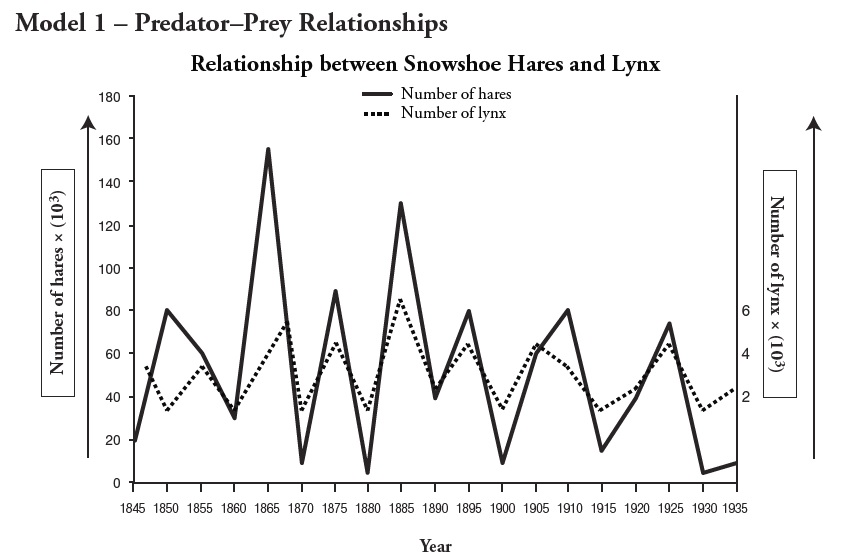 24.  A researcher notices that the population of hares in increasing from 1930 to the end of the graph.  What would be a reasonable prediction for  what the population of lynx will do?Increase at a similar rate to the population of haresIncrease more rapidly than the haresDecrease until the hare population becomes stableRemain unchanged25.  If lynx population were to go above the hare population, what would be the likely effect on the hare population?a.  It would increase along with the lynxb.  It would rapidly decrease due to increased predationc.  It would remain stable because there is no relationship between lynx and hare populationsd.  It would decrease but due to disease26.  Why is the population of lynx approximately 1/10th that of the population of hares?a.  Lynx are at a lower trophic level than hares so there are usually fewer of themb.  Hares are the primary food source for lynx so only 1/10th of the energy of the hares is actually able to be turned into biomass for the lynxc.  Lynx compete more with each other than hares so there are always fewer lynxd.  lynx hate crowds27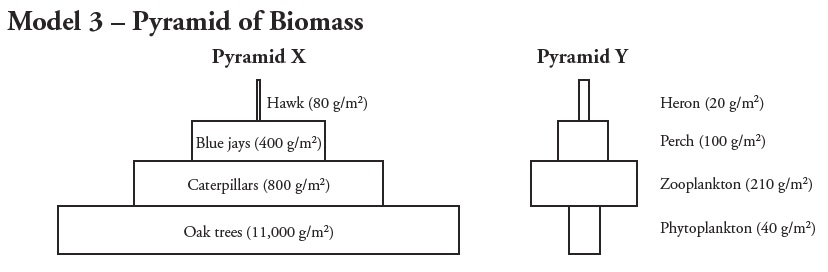 27.  How can pyramid Y exist with a smaller biomass at the producer level? Phytoplankton are very nutritious so not as many are needed to support an ecosystemAnimals in  aquatic ecosystems do not need to eat as muchPhytoplankton reproduce rapidly so they can support an ecosystem even at a lower biomassThis pyramid cannot exist28.  If hawks were only feeding on blue jays (this would never actually happen) and the blue jay biomass dropped to 150 g/m2 what would happen to the hawks in Pyramid X?	a.  They would start eating the oak trees	b.  They would disappear from this particular model because there would not be enough biomass to support them	c.  They would become prey for the caterpillars	d.  They would be replaced by a smaller predatora.They are in an environment where they are better able to deal with diseases and parasitesc.They have a very narrow realized niche but they are very able to use all of the available resourcesb.They are in an environment that has not adapted to them and they can take over many niches at onced.They wait for the right moment to attack so you never see them coming.  a.cellc.ecosystemb.individuald.communitya.hopes and dreamsc.ecosystemb.realized niched.fundamental nichea.individualc.ecosystemb.communityd.cella.rabbitsc.wolvesb.the producersd.none of the abovea.the range of physical and biological conditions in which an organism lives and the way in which it uses those conditions.b.all the physical and biological factors in the organism’s environment.c.a full description of the place an organism lives.d.the range of temperatures that the organism needs to survive.a.prevailing winds and ocean currentsc.types of animals and plantsb.altitude and prevailing windsd.temperature and rainfalla.secondary consumerc.tertiary consumerb.primary consumerd.producera.detritivorec.heterotrophb.autotrophd.carnivorea.biogeochemical cyclec.pyramid of numbersb.biomass pyramidd.energy pyramida.parasitism. b.commensalism.c.symbiosis.d.mutualism.a.pyramid of numbersc.food chainb.food webd.biomass pyramida.sunlightc.producersb.autotrophsd.consumersa.competition.c.predation.b.symbiosis.d.mutualism.a.heatc.into nutrient cyclesb.the next trophic leveld.all of the abovea.organismc.populationb.communityd.biosphere a.the producersc.rabbitsb.wolvesd.none of the abovea.They are in an environment where they are better able to deal with diseases and parasitesc.They wait for the right moment to attack so you never see them coming.  b.They are in an environment that has not adapted to them and they can take over many niches at onced.They have a very narrow realized niche but they are very able to use all of the available resourcesa.parasitismd.predation/herbivoryb.mutualisme.competitionc.commensalism